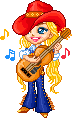 COUNTRY  DANCE  WESTERN                 ACADEMYIntroduction: 8 tempsPartie A – 32 comptes. Commence toujours face à 12H ou 6H. 1-8 SIDE TOUCH, SIDE TOUCH, SIDE TOGETHER FWD TOUCH, SIDE TOUCH, SIDE TOUCH, SIDE TOGETHER BACK 1&2&     Pas PD côté D (1) - TOUCH PG à côté du PD (&) - pas PG côté G (2) - TOUCH PD à côté du PG (&) 3&4&     Pas PD côté D (3) - pas PG à côté du PD (&) - pas PD avant (4) - TOUCH PG à côté du PD (&) 5&6&     Pas PG côté G (5) - TOUCH PD à côté du PG (&) - pas PD côté D (6) - TOUCH PG à côté du PD (&) 7&8        Pas PG côté G (7) - pas PD à côté du PG (&) - pas PG arrière (8) 9-16 BACK LOCK STEP, COASTER STEP, BRUSH, WALK, BRUSH, WALK, BRUSH, ROCKING CHAIR 1&2        STEP LOCK STEP D arrière : pas PD arrière (1) - LOCK PG devant PD (PG à D du PD) (&) - pas PD arrière (2) 3&4&     COASTER STEP G- BRUSH PD avant (&) 5&6&    Pas PD avant (5) - BRUSH PG avant (&) - pas PG avant (6) - BRUSH PD avant (&) 7&          ROCK STEP PD avant 8&          ROCK STEP PD arrière 17-24 JAZZ BOX ¼ CROSS, SIDE/DRAG, BACK ROCK, SIDE, POINT 1-2          JAZZ BOX CROSS D ¼ de tour à D : CROSS PD par-dessus PG (1) - pas PG arrière (2) ... 3-4          ¼ de tour à D … pas PD côté D (3) - CROSS PG devant PD (4) 5-6&       Grand pas PD côté D avec DRAG PG vers PD (5) - ROCK STEP PG arrière (6) - revenir sur PD avant (&) 7-8          Pas PG côté G (7) - POINTE PD côté D tout en faisant un CLICK des doigts vers le haut (8) 25-32 CROSS SIDE BEHIND SIDE, CROSS ROCK, & CROSS, SIDE, BEHIND SIDE FWD 1&2&     WEAVE à G : CROSS PD devant PG (1) - pas PG côté G (&) - CROSS PD derrière PG (2) - pas PG côté G (&) 3-4&       CROSS ROCK PD devant PG (3) - revenir sur PG arrière (4) - pas PD côté D (&) 5-6          CROSS PG devant PD (5) - pas PD côté D (6) 7&8        CROSS PG derrière PD (7) - pas PD côté D (&) - pas PG avant (8) Partie B – 32 comptes. Commence toujours face à 3H ou 9H. 1-8 OUT, OUT, CROSS ROCK, SIDE ROCK, BACK STRUT, BACK STRUT, COASTER STEP, TOUCH 1-2       STOMP PD sur diagonale avant D « OUT » + CLICK (1) - STOMP PG sur diagonale avant G « OUT » + CLICK (2) 3&4&   CROSS ROCK PD devant PG (3) - revenir sur PG arrière (&) - ROCK STEP latéral D côté D (4) - revenir sur PG côté G (&) 5&         TOE STRUT D arrière: TOUCH pointe PD arrière (5) - DROP : abaisser talon PD au sol (&) 6&         TOE STRUT G arrière: TOUCH pointe PG arrière (6) - DROP : abaisser talon PG au sol (&) 7&8&    COASTER STEP D: pas PD arrière (7) - pas PG à côté du PD (&) - pas PD avant (8) - TOUCH PG à côté du PD (&) 9-16 ¼, BALL, ¼, BALL, ¼, BALL, STEP, R MAMBO, COASTER STEP 1&      ¼ de tour à G ... pas PG avant 12H (1) - pas BALL PD à côté du PG (&) 2&      ¼ de tour à G ... pas PG avant 9H (2) - pas BALL PD à côté du PG (&) 3&4    ¼ de tour à G ... pas PG avant 6H (3) - pas BALL PD à côté du PG (&) - pas PG avant (4) 5&6    MAMBO D avant : ROCK STEP PD avant (5) - revenir sur PG arrière (&) - pas PD légèrement arrière (6) 7&8    COASTER STEP G : pas PG arrière (7) - pas PD à côté du PG (&) - pas PG avant (8) 17-24 OUT, OUT, CROSS ROCK, SIDE ROCK, BACK STRUT, BACK STRUT, COASTER STEP, TOUCH 1-2      STOMP PD sur diagonale avant D « OUT »+ CLICK (1) - STOMP PG sur diagonale avant G « OUT » + CLICK (2) 3&4&    CROSS ROCK PD devant PG (3) - revenir sur PG arrière (&) - ROCK STEP latéral D côté D (4) - revenir sur PG côté G (&) 5&       TOE STRUT D arrière: TOUCH pointe PD arrière (5) - DROP : abaisser talon PD au sol (&) 6&        TOE STRUT G arrière: TOUCH pointe PG arrière (6) - DROP : abaisser talon PG au sol (&) 7&8&        COASTER STEP D: pas PD arrière (7) - pas PG à côté du PD (&) - pas PD avant (8) - TOUCH PG à côté du PD (&)25-32 ¼, BALL, ¼, BALL, ¼, BALL, ¼, R MAMBO, COASTER STEP 1&        ¼ de tour à G ... pas PG avant 3H (1) - pas BALL PD à côté du PG (&) 2&         ¼ de tour à G ... pas PG avant 12H (2) - pas BALL PD à côté du PG (&) 3&4       ¼ de tour à G ... pas PG avant 9H (3) - pas BALL PD à côté du PG (&) - ¼ de tour à G ... pas PG avant 6H (4) 5&6       MAMBO D avant : ROCK STEP PD avant (5) - revenir sur PG arrière (&) - pas PD légèrement arrière (6) 7&8       COASTER STEP G TAG 1: Se danse à la fin du 1er A, et le 3ème A face à 3H. 1-8 OUT, OUT, IN, IN, STEP, ½ PIVOT, STEP, ½ PIVOT 1-2     STOMP PD sur diagonale avant D « OUT » + CLICK (1) - STOMP PG sur diagonale avant G « OUT »+ CLICK (2) 3-4     Pas PD retour au centre "IN" (3) - pas PG à côté du PD "IN" (4) 5-6     STEP TURN : pas PD avant (5) - 1/2 tour PIVOT à G sur BALL PD … prendre appui sur PG avant 9H (6) 7-8     STEP TURN : pas PD avant (7) - 1/2 tour PIVOT à G sur BALL PD … prendre appui sur PG avant 3H (8) Option facile : remplacer les 2 STEP TURNS par un ROCKING CHAIR TAG 2: Se danse à la fin du 1er B, face à 6H. 1-8 OUT, OUT 1-2     STOMP PD sur diagonale avant D « OUT »+ CLICK (1) - STOMP PG sur diagonale avant G « OUT » + CLICK (2) 3-4     Pas PD retour au centre "IN" (3) - pas PG à côté du PD "IN" (4) Déroulement des séquences : A, Tag 1, B, Tag 2, A, B, A, Tag 1, B, A FIN: Le dernier A commence face à 6H. Danser 30 comptes du dernier A, puis CROSS PG derrière PD (7) - ¼ de tour à D ... pas PD avant (&) - pas PG avant (8) - STOMP PD avant avec CLICK en levant les bras 12H.